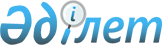 О выдаче разрешения на транзит через территорию Республики Казахстан источников гамма-излучения закрытого типа с радионуклидом Кобальт-60 из Российской Федерации в Кыргызскую РеспубликуПостановление Правительства Республики Казахстан от 4 августа 2000 года N 1200

      В соответствии с Законом Республики Казахстан от 18 июня 1996 года Z960009_ "Об экспортном контроле вооружений, военной техники и продукции двойного назначения" и постановлением Правительства Республики Казахстан от 11 августа 1999 года N 1143 P991143_ "Отдельные вопросы транзита продукции, подлежащей экспортному контролю" Правительство Республики Казахстан постановляет: 

      1. Разрешить транзит источников гамма-излучения закрытого типа с радионуклидом Кобальт-60 предназначенных для использования в гамма-терапевтических аппаратах типа "Агат-С" и "Агат-В3" через территорию Республики Казахстан из Российской Федерации в Кыргызскую Республику, поставляемых Государственным унитарным предприятием "Всерегионального объединения "Изотоп" (город Москва, Российская Федерация) для научно-исследовательского института онкологии и радиологии (город Бишкек, Кыргызская Республика), по контрактам N 09/02/98 от 9 апреля 1998 года; N 16/02/98 от 6 мая 1998 года в количестве согласно приложению 1. 

      2. Министерству транспорта и коммуникаций Республики Казахстан обеспечить осуществление транзитной перевозки груза железнодорожным транспортом по территории Республики Казахстан с соблюдением особых мер безопасности в соответствии с "Правилами перевозок опасных грузов", утвержденными на 15 заседании Совета по железнодорожному транспорту государств-участников Содружества от 5 апреля 1996 года" и другими нормативными правовыми актами по маршруту перемещения согласно приложению 

2. 

      3. Таможенному комитету Министерства государственных доходов Республики Казахстан в установленном законодательством порядке обеспечить контроль за транзитом источников гамма-излучения закрытого типа с радионуклидом Кобальт-60 через территорию Республики Казахстан. 

      4. Министерству энергетики, индустрии и торговли Республики Казахстан принять необходимые меры в целях реализации настоящего постановления. 

      6. Настоящее постановление вступает в силу со дня подписания. 

 

     Премьер-Министр     Республики Казахстан     

                                   Приложение 1                            к постановлению Правительства                               Республики Казахстан                           от 4 августа 2000 года N 1200  



 

                    Количество товаров, поставляемых               Государственным унитарным предприятием         "Всерегионального объединения "Изотоп" для Научно-         исследовательского института онкологии и радиологии                       Республики Кыргызстан----------------------------------------------------------------------     N  !      Тип источника       !Количе-!Цена в дол!Активность !Код п/п!                          !ство   !ларах США !суммарная  !ТН ВЭД   !                          !штук   !          !Ки не более!----------------------------------------------------------------------1  Источники Кобальта-60         1     19400      5135.0    284440900    Типа ГИК-8-4 (контракт    N 09/02/98 от 9.04.98.)     2  Источники Кобальта-60         7      8450         3.0    284440900    Типа ГИК-К-10 (контракт    N 16/02/98 от 6.05.98.)         Итого                         8     27850      5138.0    ----------------------------------------------------------------------

                                   Приложение 2                            к постановлению Правительства                               Республики Казахстан                           от 4 августа 2000 года N 1200  



 

                       Маршрут перемещения источников 

                     гамма-излучения закрытого типа 

                      радионуклидом Кобальт-60 для 

                          поставок в 2000 году 



 

      Перемещение источников гамма-излучения закрытого типа радионуклидом Кобальт-60 осуществляется по следующему маршруту: 

      Станции перемещения по территории Российской Федерации: Ногинск - Оренбург - Илецк-1 (погранпереход на территорию Республики Казахстан).     Станции перемещения по территории Республики Казахстан:Яйсан - Актюбинск - Джамбул - Луговая.До ст.Каинды - Бишкек (Кыргызская Республика).     Получатель: Научно-исследовательский институт онкологии и радиологии (город Бишкек, Кыргызская Республика).     (Специалисты: Мартина Н.А.,                   Петрова Г.В.)
					© 2012. РГП на ПХВ «Институт законодательства и правовой информации Республики Казахстан» Министерства юстиции Республики Казахстан
				